PREDSEDA NÁRODNEJ RADY SLOVENSKEJ REPUBLIKYČíslo: CRD-2507/2022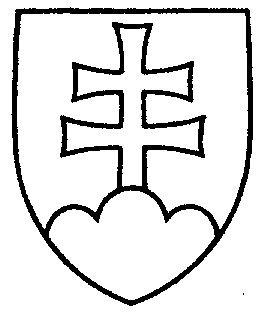 1373 ROZHODNUTIEPREDSEDU NÁRODNEJ RADY SLOVENSKEJ REPUBLIKYzo 14. novembra 2022o pridelení návrhu zákona, podaného poslancami Národnej rady Slovenskej republiky na prerokovanie výborom Národnej rady Slovenskej republiky	N a v r h u j e m	Národnej rade Slovenskej republiky	A.  p r i d e l i ť	návrh poslancov Národnej rady Slovenskej republiky Petra PELLEGRINIHO, Denisy SAKOVEJ, Richarda RAŠIHO, Erika TOMÁŠA a Matúša ŠUTAJ EŠTOKA  na   vydanie  zákona,  ktorým sa mení a dopĺňa  zákon č. 461/2003 Z. z. o sociálnom poistení v znení neskorších predpisov a ktorým sa menia niektoré zákony (tlač 1315), doručený 11. novembra 2022	na prerokovanie	Ústavnoprávnemu výboru Národnej rady Slovenskej republiky	Výboru Národnej rady Slovenskej republiky pre financie a rozpočet a	Výboru Národnej rady Slovenskej republiky pre sociálne veci;	B.  u r č i ť 	 a) k návrhu zákona ako gestorský Výbor Národnej rady Slovenskej republiky pre sociálne veci, 	 b) lehotu na prerokovanie návrhu zákona v druhom čítaní vo výboroch 
do 27. januára 2023 a v gestorskom výbore do 30. januára 2023.Boris   K o l l á r   v. r.